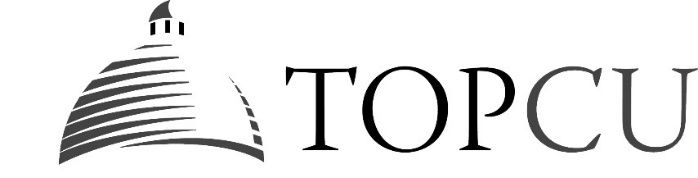 Business Account Documentation Checklist*EIN – Employer Identification Number. IF an EIN is used, copy of IRS letter is requiredBusiness Account Documentation Checklist*EIN – Employer Identification Number. IF an EIN is used, copy of IRS letter is requiredBusiness Account Documentation Checklist*EIN – Employer Identification Number. IF an EIN is used, copy of IRS letter is requiredSole Proprietorship  Business Lic, Trade or Fictitious Name Certificate needed if surname is not in the name of the business EIN or 1st Page of Tax Return, or SSN#Beneficial OwnersBeneficial OwnersBeneficial OwnersThe Beneficial Owners do not need to be present during account opening; however, a legible photocopy of their ID along with the below information will be required before the account will be opened:The Beneficial Owners do not need to be present during account opening; however, a legible photocopy of their ID along with the below information will be required before the account will be opened:The Beneficial Owners do not need to be present during account opening; however, a legible photocopy of their ID along with the below information will be required before the account will be opened: Full Name Social Security Number Date of Birth US Residents – US Government Issue ID (State ID, DL, etc.) or Address  US PassportGeneral PartnershipCorporation – Profit or Not for ProfitPartnership Agreement (Secretary of State)Business NameName of Partners and their authorityRecorded by the State Trade Name CertificateRequired if transactions will be done in a name different than what is listed on the Partnership Agreement EIN- Copy of IRS letter or 1st Page of Tax Return Articles of IncorporationRecorded by AZ Corp CommissionDocuments Officers and their authority and the Statutory Agent By-laws or Board Resolution indicating who can open accounts at financial institutions, authorized signers, who can endorse and write checks, must be dated. Board Meeting Minutes, if above documents are not clear EIN- Copy of IRS letter or 1st Page of Tax Return Not for Profit Only (if applicable)IRS Tax Exemption Ruling under IRC 501c3 orNotarized Statement on letterhead stating the Organization is Exempt from tax reporting under IRC 501c3Limited Liability Company (LLC)Limited Liability Partnership (LLP) or Limited Partnership (LP)Articles of OrganizationRecorded by AZ Corp CommissionOperating AgreementListing all members, managers, and their authority   EIN- Copy of IRS letter or 1st Page of Tax Return Trade Name CertificateRequired if transactions will be done in a name different than what is listed on the Articles of OrganizationLimited Partnership AgreementBusiness NameName of Partners and their authorityRecorded by the State Statement of Qualification Trade Name CertificateRequired if transactions will be done in a name different than what is listed on the Limited Partnership Agreement  EIN- Copy of IRS letter or 1st Page of Tax ReturnAssociation/Organization (Non & Not For Profit)Clubs/Associations(Unincorporated Organizations & Associations)Articles of OrganizationRecorded by AZ Corp CommissionListing all members EIN- Copy of IRS letter or 1st Page of Tax Return Not for Profit OnlyIRS Tax Exemption Ruling under IRC 501CNotarized Statement on letterhead stating the Organization is Exempt from tax reporting under IRC 501cLetter or meeting minutes on organization’s letterhead containing official name of organization, address, telephone contact information for officers of organization, and authorized signer to be on account By-Laws, if applicable EIN- Copy of IRS letter or 1st Page of Tax Return Official Recognition DocumentStating use of formal name is allowed (if applicable)